Publicado en España el 23/06/2022 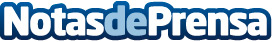 Smöoy continúa su expansión en el sector retailSmöoy Retail es la línea de la compañía creada para potenciar el desarrollo de la marca en la gran distribuciónDatos de contacto:Pura de RojasALLEGRA COMUNICACION91 434 82 29Nota de prensa publicada en: https://www.notasdeprensa.es/smooy-continua-su-expansion-en-el-sector-retail_1 Categorias: Nacional Franquicias Gastronomía Murcia Emprendedores Restauración http://www.notasdeprensa.es